Период с 13.04.2020 по 19.04.20203 неделя:1задание: Прочитать стихотворение о семье:Семья – это счастье, любовь и удача,
Семья – это летом поездки на дачу.
Семья – это праздник, семейные даты,
Подарки, покупки, приятные траты.
Рожденье детей, первый шаг, первый лепет,
Мечты о хорошем, волненье и трепет.
Семья – это труд, друг о друге забота,
Семья – это много домашней работы.
Семья – это важно!
Семья – это сложно!
Но счастливо жить одному невозможно!
Всегда будьте вместе, любовь берегите,
Обиды и ссоры подальше гоните,
Хочу, чтоб про вас говорили друзья:
Какая хорошая ваша семья!!!
М. Лангер2 задание:Нарисовать свою семью. 3 задание: Сосчитай:Сколько голов в вашей семье?НогРукУшейГлаз и т.д.  4 задание:	Сделай из конструктора ЛЕГО макет своего дома.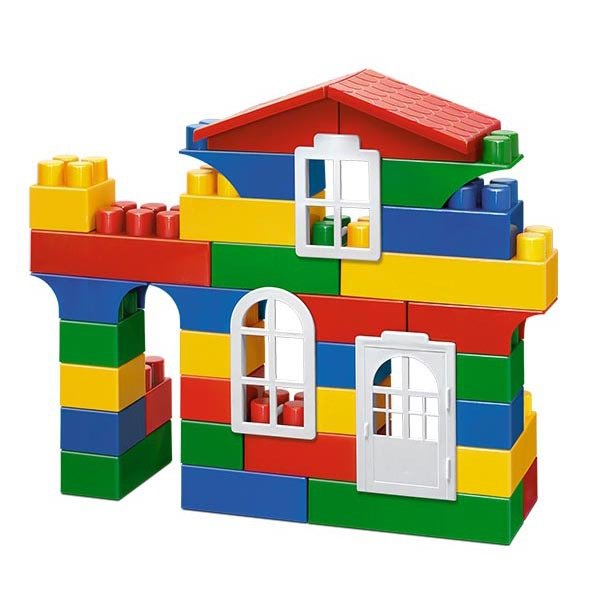 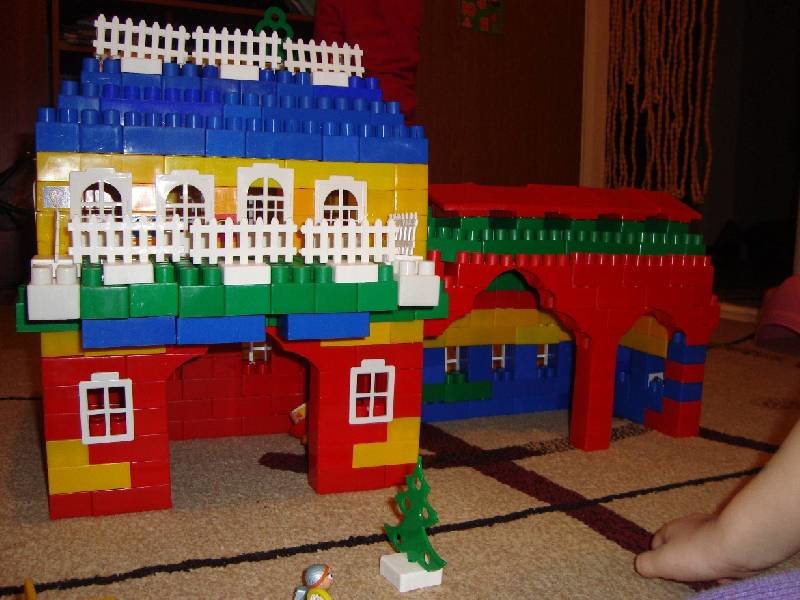 